.Intro: 36 counts.Mambo Right, Mambo Left, Forward Lock Step, Step Pivot 1/2 Turn Step.Rumba Box, Coaster Step, Forward Lock Step.Step Pivot 1/4 Turn Left Cross, Chasse Left, Touch, Side Step, Touch, side Step, Kick, Weave Left.Left, Together, Back, Side, Cross, Side, Kick, Side, Cross, Side, Kick, Coaster Step.Mambo Step, Hitch (Clap), 1/2 Turn, Hitch (Clap), 1/2 Turn, Coaster Cross, Tap Out, In, Step Left.Cross Rock Behind, Recover, Step Right, Weave Right, Full Turn Walk Around.Start Again.Restart: During wall 2 after 36 counts, restarting facing 6 o’clock.Shotgun Mambo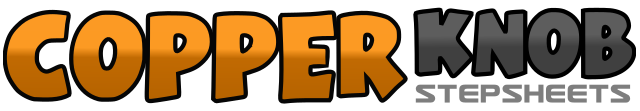 .......Count:48Wall:4Level:Improver.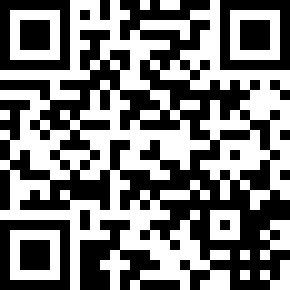 Choreographer:Kate Sala (UK) - June 2014Kate Sala (UK) - June 2014Kate Sala (UK) - June 2014Kate Sala (UK) - June 2014Kate Sala (UK) - June 2014.Music:Me and My Broken Heart - RixtonMe and My Broken Heart - RixtonMe and My Broken Heart - RixtonMe and My Broken Heart - RixtonMe and My Broken Heart - Rixton........1 & 2Rock out on R to right side. Recover on L. Step R next to L.3 & 4Rock out on L to left side. Recover on R. Step L next to R.5 & 6Step forward on R. Lock step L behind R. Step forward on R.7 & 8Step forward on L. Pivot 1/2 turn right. Step forward on L. 6 o’clock1 & 2Step R to right side. Step L next to R. Step forward on R.3 & 4Step L to left side. Step R next to L. Step back on L.5 & 6Step back on R. Step L next to R. Step forward on R.7 & 8Step forward on L. Lock step R behind L. Step forward on L.1 & 2Step forward on R. Pivot 1/4 turn left. Cross step R over L. 3 o’clock3 & 4Step L to left side. Step R next to L. Step L to left side.& 5 &Touch R toe next to left instep. Step R to right side. Touch L next to R instep.6 &Step L to left side. Small kick R to right diagonal.7 & 8Cross step R behind L. Step L to left side. Cross step R over L.1 & 2Step L to left side. Step R next to L. Step back on L.3 & 4 &Step R to right side. Cross step L over R. Step R to right side. Small kick L to left diagonal.5 & 6 &Step L to left side. Cross step R over left. Step L to left side. Small kick R to right diagonal.7 & 8Step back on R. Step L next to R. Step forward on R.1 & 2Rock forward on L. Recover on to R. Step back on L.& 3Turn 1/2 right hitching R knee with clap. Step forward on R.& 4Turn 1/2 right hitching L knee with clap. Step back on L. *Restart from here during wall 25 & 6Step back on R. Step L next to R. Cross step R over L.7 & 8Tap L toe out to left side. Tap L next to R instep. Step L to left side.1 & 2Cross rock on R behind L. Recover on to L. Step R to right side.3 & 4Cross step L behind R. Step R to right side. Cross step L over R.5 - 8Full turn wall around over R shoulder on R, L, R, L.